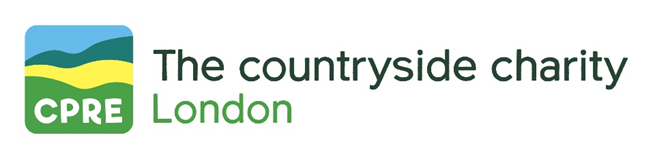 MONITORING FORM – DIVERSITYThe information will be used for statistical purposes only GenderI prefer to describe myself as: DisabilityDo you consider yourself disabled?If “Yes”, how would you describe your disability?Ethnicity					AgePlease tick the age band you fall into:Sexual orientationWhat is your sexual orientation?Religion or beliefSurnameForename(s)MaleFemaleSelf-descriptionI prefer not to sayNoYesI prefer not to sayAsian/Asian BritishBlack African/Caribbean/Black BritishBangladeshiAfricanChineseCaribbeanIndianOther black originPakistani(please describe)Other Asian origin________________________________(please describe)(please describe)-----------------------------------------------I prefer not to say16-2425-3435-4445-5455-6465-7475-8485 or overI prefer not to sayBisexualGay or lesbianHeterosexualOtherI prefer not to sayBuddhistChristianHinduJewishMuslimSikhOtherNo Religion or AtheistI prefer not to say